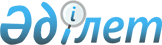 "Қазақстан Республикасы Үкіметінің жанындағы консультативтік-кеңесші органдардың кейбір мәселелері туралы" Қазақстан Республикасы Премьер-Министрінің 2016 жылғы 29 қыркүйектегі № 90-ө өкіміне өзгерістер енгізу туралыҚазақстан Республикасы Премьер-Министрінің 2019 жылғы 23 қаңтардағы № 5-ө өкімі
      "Қазақстан Республикасы Үкіметінің жанындағы консультативтік-кеңесші органдардың кейбір мәселелері туралы" Қазақстан Республикасы Премьер-Министрінің 2016 жылғы 29 қыркүйектегі № 90-ө өкіміне мынадай өзгерістер енгізілсін:
      көрсетілген өкімге 2-қосымшада:
      Инвестициялық ахуалды жақсарту жөніндегі кеңестің құрамында:
      "Қазақстан Республикасының Инвестициялар және даму министрі, төрағаның орынбасары" деген жол мынадай редакцияда жазылсын:
      "Қазақстан Республикасының Ұлттық экономика министрі, төрағаның орынбасары";
      "Қазақстан Республикасының Инвестициялар және даму вице-министрі, хатшы" деген жол мынадай редакцияда жазылсын:
      "Қазақстан Республикасының Ұлттық экономика бірінші вице-министрі, хатшы";
      "Қазақстан Республикасының Ұлттық экономика министрі" деген жол мынадай редакцияда жазылсын:
      "Қазақстан Республикасының Индустрия және инфрақұрылымдық даму министрі";
      көрсетілген өкіммен бекітілген Инвестициялық ахуалды жақсарту жөніндегі кеңес туралы ережеде:
      4 және 5-тармақтар мынадай редакцияда жазылсын:
      "4. Қазақстан Республикасының Ұлттық экономика министрлігі Кеңестің жұмыс органы болып табылады.
      5. Кеңес отырыстары қажеттілігіне қарай өткізіледі.".
					© 2012. Қазақстан Республикасы Әділет министрлігінің «Қазақстан Республикасының Заңнама және құқықтық ақпарат институты» ШЖҚ РМК
				
      Премьер-Министр

Б. Сағынтаев
